CONVOCATORIA B-2021: VINCULACIÓN DE AUXILIAR DE INVESTIGACIÓN DE PREGRADOPROYECTO DE INVESTIGACIÓN INV-DIS-3164 Vigencia 2020 Evaluación de los impactos socio culturales y ambientales de la estrategia de turismo sostenible planteada por la comunidad del Resguardo TICOYA desde la gobernanza ambiental, para dar cumplimiento a lo suscrito en la Convención Ramsar, a partir de la formación colaborativa y la formalización desarrollada en el año 2019, en el municipio Puerto Nariño – Departamento del Amazonas. Prorrogado hasta el 27 de octubre de 2021 de acuerdo con comunicado de prórroga automática aprobada por el Comité Central de Investigaciones del 29 de mayo de 2020 Grupo de Investigación: Modelos de simulación ICDIST Línea de Investigación: Modelos de simulación Líder: Carlos Andres Gaviria Mendoza Marco normativo: Resolución 840 de 2020 “Por la cual se reglamenta la vinculación de personal a los proyectos de investigación financiados o cofinanciados por la Universidad Militar Nueva Granada en los programas de Ciencia, Tecnología e Innovación - CTel”. Artículos 27-31.CONVOCATORIA B-2021: VINCULACIÓN DE AUXILIAR DE INVESTIGACIÓN DE PREGRADOPROYECTO DE INVESTIGACIÓN INV-DIS-3164 Vigencia 2020 Evaluación de los impactos socio culturales y ambientales de la estrategia de turismo sostenible planteada por la comunidad del Resguardo TICOYA desde la gobernanza ambiental, para dar cumplimiento a lo suscrito en la Convención Ramsar, a partir de la formación colaborativa y la formalización desarrollada en el año 2019, en el municipio Puerto Nariño – Departamento del Amazonas. Prorrogado hasta el 27 de octubre de 2021 de acuerdo con comunicado de prórroga automática aprobada por el Comité Central de Investigaciones del 29 de mayo de 2020 Grupo de Investigación: Modelos de simulación ICDIST Línea de Investigación: Modelos de simulación Líder: Carlos Andres Gaviria Mendoza Marco normativo: Resolución 840 de 2020 “Por la cual se reglamenta la vinculación de personal a los proyectos de investigación financiados o cofinanciados por la Universidad Militar Nueva Granada en los programas de Ciencia, Tecnología e Innovación - CTel”. Artículos 27-31.1. TIPO DE VINCULACIÓN:- Auxiliar de investigación de pregrado- Cupos disponibles: Uno (1)2. PERFIL2. PERFILEstudiante activo del programa de Ingeniería Civil que acredite experiencia investigadora en la Facultad de Estudios a Distancia, con buen desempeño académico, buena redacción de textos académicos y manejo de herramientas ofimáticas y nuevas tecnologías de la información y la comunicación (TICS: tales como bases de datos de artículos y hojas de cálculo, google meet y similares). Capacidad para realizar trabajo autónomo y en equipo de conformidad con el perfil señalado en la Resolución 840 de 2020.Estudiante activo del programa de Ingeniería Civil que acredite experiencia investigadora en la Facultad de Estudios a Distancia, con buen desempeño académico, buena redacción de textos académicos y manejo de herramientas ofimáticas y nuevas tecnologías de la información y la comunicación (TICS: tales como bases de datos de artículos y hojas de cálculo, google meet y similares). Capacidad para realizar trabajo autónomo y en equipo de conformidad con el perfil señalado en la Resolución 840 de 2020.3. CRITERIOS DE EVALUACIÓN3. CRITERIOS DE EVALUACIÓNNO SE PRESENTARON CADIDATOS, POR TANTO LA CONVOCATORÍA SE DECLARA DESIERTANO SE PRESENTARON CADIDATOS, POR TANTO LA CONVOCATORÍA SE DECLARA DESIERTACANDIDATOS ELEGIDOS: NINGUNOCANDIDATOS ELEGIDOS: NINGUNOCANDIDATOS ELEGIDOS: NINGUNOCALIFICACIÓN OBTENIDA: NO APLICACALIFICACIÓN OBTENIDA: NO APLICACALIFICACIÓN OBTENIDA: NO APLICAOBSERVACIONES: NO SE RECIBIÓ DOCUMENTACIÓN DE PERSONAS INTERESADAS EN LA CONVOCATORIAOBSERVACIONES: NO SE RECIBIÓ DOCUMENTACIÓN DE PERSONAS INTERESADAS EN LA CONVOCATORIAOBSERVACIONES: NO SE RECIBIÓ DOCUMENTACIÓN DE PERSONAS INTERESADAS EN LA CONVOCATORIACiudad y fecha: Cajicá, 04 de Agosto de 2021Hora: 16:00hLugar: Centro de Investigaciones, Facultad de Estudios, Campus Nueva Granada.Firma,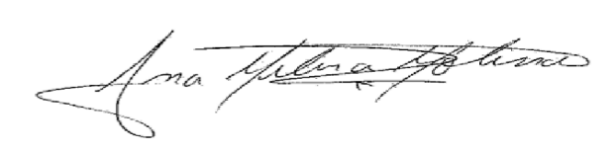 Nombre: Ana Milena Molina             Investigadora principal del proyectoProyecto de Investigación (INV-DIS-3164)Nombre: Jennifer Lorena Gómez ContrerasDirectora del Centro de InvestigacionesFacultad de Estudios a DistanciaFirma,Nombre: Ana Milena Molina             Investigadora principal del proyectoProyecto de Investigación (INV-DIS-3164)Nombre: Jennifer Lorena Gómez ContrerasDirectora del Centro de InvestigacionesFacultad de Estudios a DistanciaFirma,Nombre: Ana Milena Molina             Investigadora principal del proyectoProyecto de Investigación (INV-DIS-3164)Nombre: Jennifer Lorena Gómez ContrerasDirectora del Centro de InvestigacionesFacultad de Estudios a Distancia